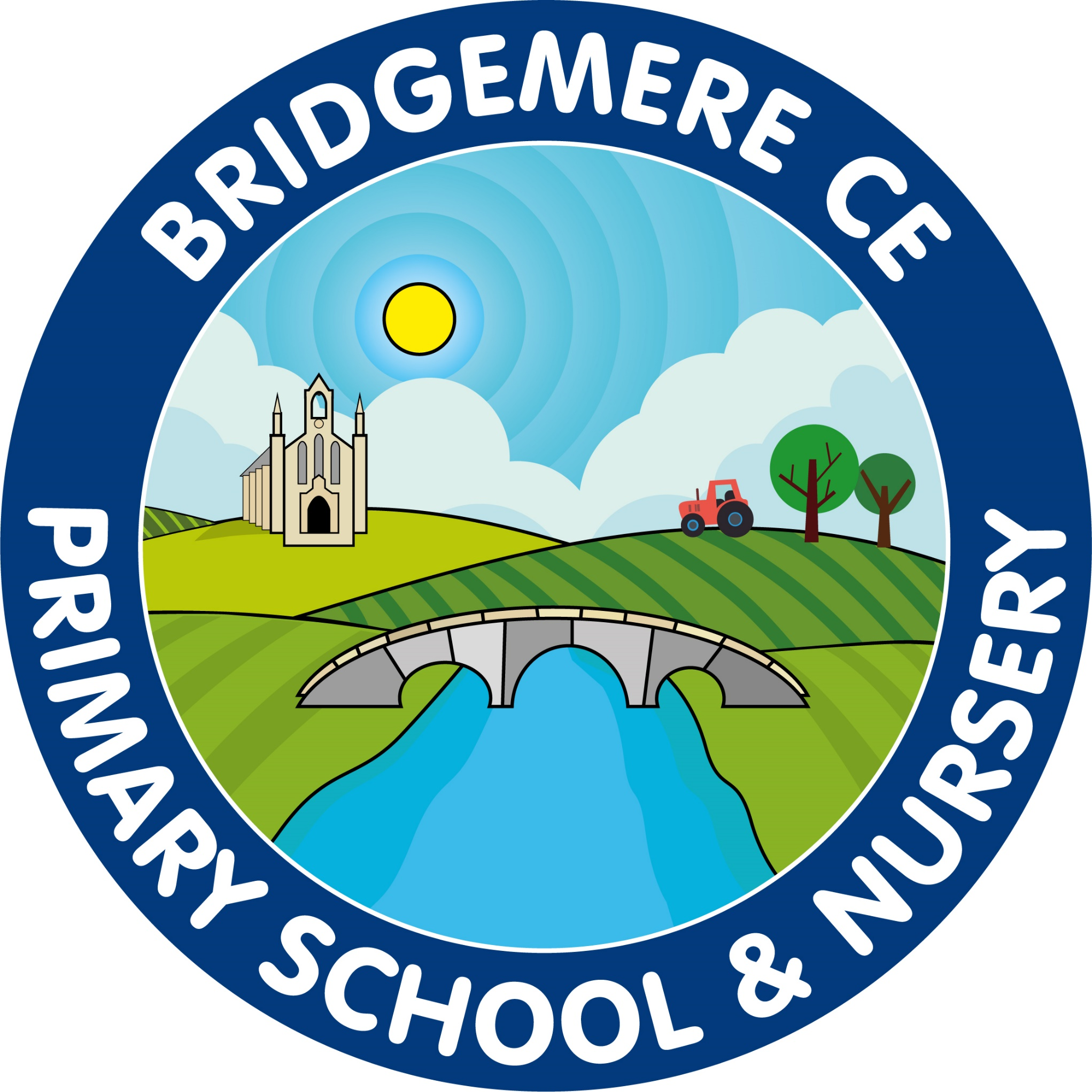 Welcome back after half term, I hope you all managed to get a break and enjoy some time with your families last week. This half term is a short one; we only have five weeks until we break up for the Easter break. It will be all go here at school!Drop off – pick up times 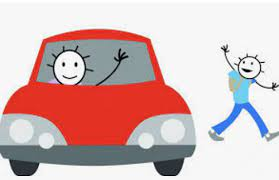 A few parents have commented that Bridgemere Lane in the morning is becoming more dangerous with cars waiting to come on to the car park to drop children off. Please can you drop your child(dren) off as quickly and safely as possible to allow the least amount of congestion.Please can children exit their cars anywhere down the coned area, this will make things so much more efficient. Can I also remind parents that the side gates will be locked at 3.25pm each night for safeguarding reasons. Mrs Hollowood takes the children from Boost outside at 3.30pm, therefore please make a quick exit from the school grounds.  Friends of Bridgemere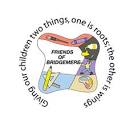 Cake SalesOur Cake Sales raised a scrumptious £197! Thank you to everyone who donated cakes and supported the event. Chairperson VacancyWe need someone (or 2 people) to be our Chairperson to take FOB forwards.  If you'd like to learn more about what we do, please speak to our Secretaries,Emma Minshall (mob: 07779 091020) or Kristen Bahry-Webber or Treasurer, Sarah Furber or the School Office.  Pre-Loved School UniformIf you'd like to buy pre-loved school uniform, please complete our order form (available from the School Office) and return it to the School Office.  We'll then check our stock and be in touch with you. Save the Date!* Non-Uniform Day in exchange for a chocolate Easter egg: Friday 24th March* Children's Easter Bingo in School: Wednesday 29th March, 3:30pm - 4:30pm Spring Parents’ Evening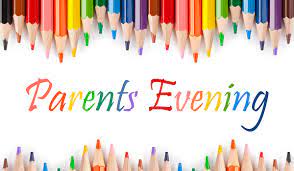 Parents’ Evening will be taking take place on the following dates:Monday 6th March – on line Wednesday 8th March – face to faceYour should have received a time for your appointment in your child’s communication diary, please check. If you have not received an apponintment or would like to make one please phone the office and speak to Mrs Coats.Parent Council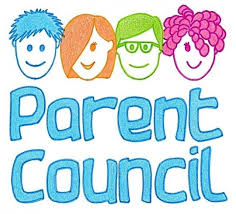 Your class representatives:Nursery - Emma Lewis – Chair Reception - Laura AyresYear 1 - Emma MinshallYear 2- Laura HopeYear 4 - Nova WallaceYear 5 - Naomi MossYear 6 - Gemma StockdaleIf you would like to be the Year 3 parent representative please let Emma Lewis or the office know. Thank you.Parent Information Meetings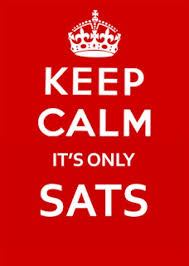 Please find details for Parent Information meeting for the following dates:Monday 20th March – KS2 SATS – Year 6 Parents – 3.30pm in Class 4Tuesday 21st March – Year 1 Phonic Test – Year 1 Parents – 3.30pm in Class 2Thursday 23rd March – KS1 SATS – Year 2 Parents – 3.30pm in Class 2 As always, if you have any concerns or queries regarding your child’s education, please do not hesitate to contact me.Caroline MiddletonHead Teacher 